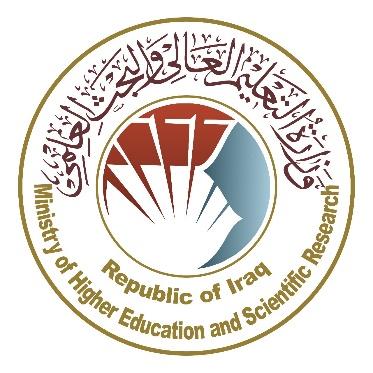   وزارةالتعليمالعاليوالبحثالعلميجهازالإشرافوالتقويمالعلميدائرةضمانالجودةوالاعتمادالأكاديميقسمالاعتماددليل وصف البرنامج الأكاديمي والمقردليل وصف البرنامج الأكاديمي والمقرر الدراسي2024 المقدمة: 		      يُعد البرنامج التعليمي بمثابة حزمة منسقة ومنظمة من المقررات الدراسية التي تشتمل على إجراءات وخبرات تنظم بشكل مفردات دراسية الغرض الأساس منها بناء وصقل مهارات الخريجين مما يجعلهم مؤهلين لتلبية متطلبات سوق العمل يتم مراجعته وتقييمه سنوياً عبر إجراءات وبرامج التدقيق الداخلي أو الخارجي مثل برنامج الممتحن الخارجي.    يقدم وصف البرنامج الأكاديمي ملخص موجز للسمات الرئيسة للبرنامج ومقرراته مبيناً المهارات التي يتم العمل على اكسابها للطلبة مبنية على وفق اهداف البرنامج الأكاديمي وتتجلى أهمية هذا الوصف لكونه يمثل الحجر الأساس في الحصول على الاعتماد البرامجي ويشترك في كتابته الملاكات التدريسية بإشراف اللجان العلمية في الأقسام العلمية.      ويتضمن هذا الدليل بنسخته الثانية وصفاً للبرنامج الأكاديمي بعد تحديث مفردات وفقرات الدليل السابق في ضوء مستجدات وتطورات النظام التعليمي في العراق والذي تضمن وصف البرنامج الأكاديمي بشكلها التقليدي نظام (سنوي، فصلي) فضلاً عن اعتماد وصف البرنامج الأكاديمي المعمم بموجب كتاب دائرة الدراسات ت م3/2906 في 3/5/2023 فيما يخص البرامج التي تعتمد مسار بولونيا أساساً لعملها.   وفي هذا المجال لا يسعنا إلا أن نؤكد على أهمية كتابة وصف البرامج الاكاديمية والمقررات الدراسية لضمان حسن سير العملية التعليمية.          مفاهيم ومصطلحات:            وصف البرنامج الأكاديمي: يوفر وصف البرنامج الأكاديمي ايجازاً مقتضباً لرؤيته ورسالته وأهدافه متضمناً وصفاً دقيقاً لمخرجات التعلم المستهدفة على وفق استراتيجيات تعلم محددة. وصف المقرر: يوفر إيجازاً مقتضياً لأهم خصائص المقرر ومخرجات التعلم المتوقعة من الطالب تحقيقها مبرهناً عما إذا كان قد حقق الاستفادة القصوى من فرص التعلم المتاحة. ويكون مشتق من وصف البرنامج.رؤية البرنامج: صورة طموحة لمستقبل البرنامج الأكاديمي ليكون برنامجاً متطوراً وملهماً ومحفزاً وواقعياً وقابلاً للتطبيق. رسالة البرنامج: توضح الأهداف والأنشطة اللازمة لتحقيقها بشكل موجز كما يحدد مسارات تطور البرنامج واتجاهاته.اهداف البرنامج: هي عبارات تصف ما ينوي البرنامج الأكاديمي تحقيقه خلال فترة زمنية محددة وتكون قابلة للقياس والملاحظة.هيكلية المنهج: كافة المقررات الدراسية / المواد الدراسية التي يتضمنها البرنامج الأكاديمي على وفق نظام التعلم المعتمد (فصلي، سنوي، مسار بولونيا) سواء كانت متطلب (وزارة، جامعة، كلية وقسم علمي) مع عدد الوحدات الدراسية. مخرجات التعلم: مجموعة متوافقة من المعارف والمهارات والقيم التي اكتسبها الطالب بعد انتهاء البرنامج الأكاديمي بنجاح ويجب أن يُحدد مخرجات التعلم لكل مقرر بالشكل الذي يحقق اهداف البرنامج. استراتيجيات التعليم والتعلم: بأنها الاستراتيجيات المستخدمة من قبل عضو هيئة التدريس لتطوير تعليم وتعلم الطالب وهي خطط يتم إتباعها للوصول إلى أهداف التعلم. أي تصف جميع الأنشطة الصفية واللاصفية لتحقيق نتائج التعلم للبرنامج. نموذج وصف البرنامج الأكاديمي   اسم الجامعة: جامعة ..بغداد............    الكلية/ المعهد: كلية ..الادارة والاقتصاد................   القسم العلمي: قسم ..العلوم المالية والمصرفية.............    اسم البرنامج الأكاديمي او المهني: بكالوريوس ..مبادئ الاقتصاد1....    اسم الشهادة النهائية: بكالوريوس في ..العلوم المالية والمصرفية....     النظام الدراسي: فصلي     تاريخ اعداد الوصف: 20/3/2024      تاريخ ملء الملف:      دقـق الملف من قبل     شعبة ضمان الجودة والأداء الجامعي    اسم مدير شعبة ضمان الجودة والأداء الجامعي:    التاريخ                           التوقيع                                                                                                      مصادقة السيد العميد     * ممكن ان تتضمن الملاحظات فيما اذا كان المقرر أساسي او اختياري  . يرجى وضع اشارة في المربعات المقابلة لمخرجات التعلم الفردية من البرنامج الخاضعة للتقييمنموذج وصف المقرر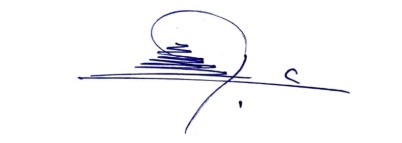 رؤية البرنامج  ان رؤية الكلية هي السير بكليتنا لتاخذ مكانتها تحت شمس الجودة المعبر عنها ، ليس باستخدام اساليب البحث العلمي المحض ، وانما باشاعة الحوار ،وتعلم احترام الرأي الاخر ، وقبول الاخر ، والتخلق بمبادئ العلم المتمثلة بالحياد المزدان بالموقف المعزز بالمعلومات والمعلومات المستقاة من الواقع وطالما ان الوقائع متغيرة فأن الافكار عليها ان تتغير وابتكار الوسائل لوعيها ومضاهاتها ، واعطاء المكانة للعقل واخضاع كل شيءالى محكمة العقل.رسالة البرنامجان رسالة الكلية  هي التعريف بالمبادئ العلمية والطروحات والافكار والمدارس الفكرية من منابعها الاصلية وبمختلف اتجاهاتها ، وليس ماهو خاص وتخصصي محض ، بل يتعداها الى ولوج تيارات المعرفة في مراحلها المختلفة منذ ماقبل العلم ومابعد ان اصبحت علماً وفي  مجالات  الفكر الاقتصادي والاداري والمحاسبي والاحصائي والتي تعنى بهذا الجانب.اهداف البرنامجتعليم الطلبة مبادئ الاقتصاد الجزئي التركيز على اعطاء ثقافة اقتصادية عامة.التركيز في الامثلة على جوانب المالية والمصرفية والتمويل.تحفيز ملكات الطلبة من خلال الاسئلة الفكرية والتحليليلة.ربط القوانيين والتحليلات والنظريات الاقتصادية بالواقع.تعليم الطلبة كيفية اتخاذ القرارات الاقتصادية.الاعتماد البرامجي هل البرنامج حاصل على الاعتماد البرامجي ؟ ومن اي جهة ؟ المؤثرات الخارجية الأخرى هل هناك جهة راعية للبرنامج ؟هيكلية البرنامجهيكلية البرنامجهيكلية البرنامجهيكلية البرنامجهيكلية البرنامجهيكل البرنامج عدد المقررات وحدة دراسية النسبة المئويةملاحظات *متطلبات المؤسسة1 3 وحدات اسبوعيامتطلبات الكلية13 وحدات اسبوعيامتطلبات القسم 13 وحدات اسبوعياالتدريب الصيفيأخرى وصف البرنامج وصف البرنامج وصف البرنامج وصف البرنامج وصف البرنامج السنة / المستوىرمز المقرر أو المساقاسم المقرر أو المساقالساعات المعتمدةالساعات المعتمدةالكورس الاولمبادئ الاقتصاد1نظريعملي45 ساعة دراسية خلال الكورسمخرجات التعلم المتوقعة للبرنامجمخرجات التعلم المتوقعة للبرنامجالمعرفة المعرفة مخرجات التعلم 11-المعرفة والثقافة العامة في الاقتصاد.2- ترسيخ مبادئ الاقتصاد الجزئي. 3- بناء قاعدة معرفية وتحليلية اقتصادية.4 -تعلم كيفية اتخاذ القرارات الاقتصادية.5- تحليل مؤشرات الاقتصاد.بيان نتائج التعلم 1معرفة أهمية مبادئ الاقتصاد وآليات ايجاد الحلول للمشكلات الاقتصادية.تحليل المشكلات باستخدام الأدوات الاقتصادية الحديثية والاسهام في حل المشكلات.المهارات المهارات مخرجات التعلم 21- تحديد مستويات الطلبة علميا2- تطوير القابليات والمهارات3- دعم التفكير الاقتصاديبيان نتائج التعلم 21- اعطاء فرص واسعة من المعلومات2- تحديد القوانين والتحليلات الاقتصادية3- وصول الى ملخص يكون قاعدة معلوماتمخرجات التعلم 3معرفة أهمية مبادئ الاقتصاد وآليات ايجاد الحلول للمشكلات الاقتصادية.تحليل المشكلات باستخدام الأدوات الاقتصادية الحديثية والاسهام في حل المشكلات.بيان نتائج التعلم 31- امتحانات تحريرية.2- امتحانات يومية.3- تقييم مفاجئ يومي.4- قياس أنشطة الطلبة الصفية من خلال مساهمتهم في اضافة ملاحظات على المادة الدراسية. علما أن الامتحانات الفصلية من 40% والنهائية من 60%.القيم  القيم  مخرجات التعلم 41- ترسيخ القانون والمعرفة الاقتصادية .2- طرح مشكلة اقتصادية.3- تحفيز الطلبة للتفكير والتحليل واعطاء الرأي .بيان نتائج التعلم 41- اعطاء فرص واسعة من المعلومات2- تحديد القوانين والتحليلات الاقتصادية3- وصول الى ملخص يكون قاعدة معلوماتمخرجات التعلم 5بيان نتائج التعلم 5استراتيجيات التعليم والتعلم 1- اسلوب المحاضرات.2- الامتحانات والواجبات اليومية.3- تحفيز الطلبة لتحليل واتخاذ القرارات الاقتصادية.4- بالإضافة الى الوسائل التقليدية في المحاضرة استعمال المثال المرئي الكترونيا من خلال اجهزة العرض5- اعطاء فرص واسعة من المعلومات6- تحديد القوانين والتحليلات الاقتصادية7- وصول الى ملخص يكون قاعدة معلوماتطرائق التقييم 1- الامتحانات بأنواعها. والامتحانات بأسئلة محددة تتضمن ثلاث فئاتالفئة الأولى (البسيطة) تفترض أن 50% من الطلبة بإمكانهم الاجابة عليها.الفئة الثانية (المتوسطة) تفترض أن 30% من الطلبة بإمكانهم الاجابة عليها.الفئة الثالثة (فوق المتوسطة) تفترض أن 15% من الطلبة بإمكانهم الاجابة عليها.2- مشاركة الطلبة في المحاضرة.3- بحوث وتقارير وأسئلة فكرية.4- تحفيز الطلبة لتحليل واتخاذ القرارات الاقتصادية.الهيئة التدريسية الهيئة التدريسية الهيئة التدريسية الهيئة التدريسية الهيئة التدريسية الهيئة التدريسية الهيئة التدريسية أعضاء هيئة التدريسأعضاء هيئة التدريسأعضاء هيئة التدريسأعضاء هيئة التدريسأعضاء هيئة التدريسأعضاء هيئة التدريسأعضاء هيئة التدريسالرتبة العلمية التخصص التخصص المتطلبات/المهارات الخاصة (ان وجدت ) المتطلبات/المهارات الخاصة (ان وجدت ) اعداد الهيئة التدريسية اعداد الهيئة التدريسية الرتبة العلمية عام خاص ملاك محاضر م.د. عبدالقادر عبد الرحمن ثابتالاقتصادالمالية العامةملاكالتطوير المهنيتوجيه أعضاء هيئة التدريس الجدديقوم القسم بتوجيه اعضاء هيئة التدريس الجدد بالتالي:العمل على تنويع اساليب ادارة الصف والقاء المحاضرات.اجراء المقابلات الشخصية لمعرفة كفاءة التدريسي ومهاراته في التدريس.نشر بحوث في مجلات عالمية ذات معامل تأثير وكتابة المؤلفات والمشاركة في الورش والندوات والمؤتمرات.التطوير المهني لأعضاء هيئة التدريستكون خطة التطوير المهني والاكاديمي على وفق النقاط التالية:يتم مراجعة البرنامج الاكاديمي بشكل دوري من اجل الوقوف على الثغرات ومعالجتها.التقييم السنوي لكل وحدة من قبل رئيس القسم.مراجعة اعضاء هيئة التدريس الدورية للبرنامج الاكاديمي.التنسيق مع شعبة ضمان الجودة في الكلية والجامعة لمتابعة تطبيق البرنامج الاكاديمي في القسم.معيار القبول (وضع الأنظمة المتعلقة بالالتحاق بالكلية أو المعهد سواء قبول مركزي او أخرى تذكر)يقبل القسم خريجو السادس الاعدادي /الفرع العلمي (الاحيائي والتطبيقي) والفرع الادبي طبقا للقبول المركزي وباعتماد المجموع والمعدل الذي حصل عليه الطالب.أهم مصادر المعلومات عن البرنامج الكتب والدوريات والاطاريح العلمية اضافة الى الاعتماد على المصادر العالمية.خطة تطوير البرنامج باستخدام مراجع حديثة واستخدام احدث الكتب التي تدرس في الجامعات العالمية وتطوير المنهج سنويا بما يتلائم مع متطلبات التعليم الجامعي.مخطط مهارات البرنامجمخطط مهارات البرنامجمخطط مهارات البرنامجمخطط مهارات البرنامجمخطط مهارات البرنامجمخطط مهارات البرنامجمخطط مهارات البرنامجمخطط مهارات البرنامجمخطط مهارات البرنامجمخطط مهارات البرنامجمخطط مهارات البرنامجمخطط مهارات البرنامجمخطط مهارات البرنامجمخطط مهارات البرنامجمخطط مهارات البرنامجمخطط مهارات البرنامجمخرجات التعلم المطلوبة من البرنامجمخرجات التعلم المطلوبة من البرنامجمخرجات التعلم المطلوبة من البرنامجمخرجات التعلم المطلوبة من البرنامجمخرجات التعلم المطلوبة من البرنامجمخرجات التعلم المطلوبة من البرنامجمخرجات التعلم المطلوبة من البرنامجمخرجات التعلم المطلوبة من البرنامجمخرجات التعلم المطلوبة من البرنامجمخرجات التعلم المطلوبة من البرنامجمخرجات التعلم المطلوبة من البرنامجمخرجات التعلم المطلوبة من البرنامجالسنة / المستوىرمز المقرراسم المقرراساسي أم اختياري المعرفة   المعرفة   المعرفة   المعرفة   المهارات المهارات المهارات المهارات القيمالقيمالقيمالقيمالسنة / المستوىرمز المقرراسم المقرراساسي أم اختياري أ1أ2أ3أ4ب1ب2ب3ب4ج1ج2ج3ج4اسم المقرر  اسم المقرر  اسم المقرر  اسم المقرر  اسم المقرر  اسم المقرر  اسم المقرر  اسم المقرر  اسم المقرر  مبادئ الاقتصاد1مبادئ الاقتصاد1مبادئ الاقتصاد1مبادئ الاقتصاد1مبادئ الاقتصاد1مبادئ الاقتصاد1مبادئ الاقتصاد1مبادئ الاقتصاد1مبادئ الاقتصاد1رمز المقرررمز المقرررمز المقرررمز المقرررمز المقرررمز المقرررمز المقرررمز المقرررمز المقررالفصل / السنةالفصل / السنةالفصل / السنةالفصل / السنةالفصل / السنةالفصل / السنةالفصل / السنةالفصل / السنةالفصل / السنة الفصل الدراسي الاول الفصل الدراسي الاول الفصل الدراسي الاول الفصل الدراسي الاول الفصل الدراسي الاول الفصل الدراسي الاول الفصل الدراسي الاول الفصل الدراسي الاول الفصل الدراسي الاولتاريخ إعداد هذا الوصفتاريخ إعداد هذا الوصفتاريخ إعداد هذا الوصفتاريخ إعداد هذا الوصفتاريخ إعداد هذا الوصفتاريخ إعداد هذا الوصفتاريخ إعداد هذا الوصفتاريخ إعداد هذا الوصفتاريخ إعداد هذا الوصف20/ 3/ 202420/ 3/ 202420/ 3/ 202420/ 3/ 202420/ 3/ 202420/ 3/ 202420/ 3/ 202420/ 3/ 202420/ 3/ 2024أشكال الحضور المتاحةأشكال الحضور المتاحةأشكال الحضور المتاحةأشكال الحضور المتاحةأشكال الحضور المتاحةأشكال الحضور المتاحةأشكال الحضور المتاحةأشكال الحضور المتاحةأشكال الحضور المتاحةحضور الطلبة بشكل كامل وبالوقت المحددحضور الطلبة بشكل كامل وبالوقت المحددحضور الطلبة بشكل كامل وبالوقت المحددحضور الطلبة بشكل كامل وبالوقت المحددحضور الطلبة بشكل كامل وبالوقت المحددحضور الطلبة بشكل كامل وبالوقت المحددحضور الطلبة بشكل كامل وبالوقت المحددحضور الطلبة بشكل كامل وبالوقت المحددحضور الطلبة بشكل كامل وبالوقت المحددعدد الساعات الدراسية (الكلي)/ عدد الوحدات (الكلي)عدد الساعات الدراسية (الكلي)/ عدد الوحدات (الكلي)عدد الساعات الدراسية (الكلي)/ عدد الوحدات (الكلي)عدد الساعات الدراسية (الكلي)/ عدد الوحدات (الكلي)عدد الساعات الدراسية (الكلي)/ عدد الوحدات (الكلي)عدد الساعات الدراسية (الكلي)/ عدد الوحدات (الكلي)عدد الساعات الدراسية (الكلي)/ عدد الوحدات (الكلي)عدد الساعات الدراسية (الكلي)/ عدد الوحدات (الكلي)عدد الساعات الدراسية (الكلي)/ عدد الوحدات (الكلي)45 ساعة دراسية للكورس الواحد45 ساعة دراسية للكورس الواحد45 ساعة دراسية للكورس الواحد45 ساعة دراسية للكورس الواحد45 ساعة دراسية للكورس الواحد45 ساعة دراسية للكورس الواحد45 ساعة دراسية للكورس الواحد45 ساعة دراسية للكورس الواحد45 ساعة دراسية للكورس الواحداسم مسؤول المقرر الدراسي ( اذا اكثر من اسم يذكر) اسم مسؤول المقرر الدراسي ( اذا اكثر من اسم يذكر) اسم مسؤول المقرر الدراسي ( اذا اكثر من اسم يذكر) اسم مسؤول المقرر الدراسي ( اذا اكثر من اسم يذكر) اسم مسؤول المقرر الدراسي ( اذا اكثر من اسم يذكر) اسم مسؤول المقرر الدراسي ( اذا اكثر من اسم يذكر) اسم مسؤول المقرر الدراسي ( اذا اكثر من اسم يذكر) اسم مسؤول المقرر الدراسي ( اذا اكثر من اسم يذكر) اسم مسؤول المقرر الدراسي ( اذا اكثر من اسم يذكر) الاسم:  م.د عبدالقادر عبد الرحمن ثابت                                                      الآيميل : Abdulqadir.a@coadec.uobaghdad.edu.iqالاسم:  م.د عبدالقادر عبد الرحمن ثابت                                                      الآيميل : Abdulqadir.a@coadec.uobaghdad.edu.iqالاسم:  م.د عبدالقادر عبد الرحمن ثابت                                                      الآيميل : Abdulqadir.a@coadec.uobaghdad.edu.iqالاسم:  م.د عبدالقادر عبد الرحمن ثابت                                                      الآيميل : Abdulqadir.a@coadec.uobaghdad.edu.iqالاسم:  م.د عبدالقادر عبد الرحمن ثابت                                                      الآيميل : Abdulqadir.a@coadec.uobaghdad.edu.iqالاسم:  م.د عبدالقادر عبد الرحمن ثابت                                                      الآيميل : Abdulqadir.a@coadec.uobaghdad.edu.iqالاسم:  م.د عبدالقادر عبد الرحمن ثابت                                                      الآيميل : Abdulqadir.a@coadec.uobaghdad.edu.iqالاسم:  م.د عبدالقادر عبد الرحمن ثابت                                                      الآيميل : Abdulqadir.a@coadec.uobaghdad.edu.iqالاسم:  م.د عبدالقادر عبد الرحمن ثابت                                                      الآيميل : Abdulqadir.a@coadec.uobaghdad.edu.iqاهداف المقرر اهداف المقرر اهداف المقرر اهداف المقرر اهداف المقرر اهداف المقرر اهداف المقرر اهداف المقرر اهداف المقرر تعليم الطلبة مبادئ الاقتصاد الجزئي والكليالتركيز على اعطاء ثقافة اقتصادية عامةالتركيز في الامثلة على جوانب المالية والمصرفية والتمويلتحفيز ملكات الطلبة من خلال الاسئلة الفكرية والتحليليلةربط القوانيين والتحليلات والنظريات الاقتصادية بالواقعتعليم الطلبة كيفية اتخاذ القرارات الاقتصاديةالتركيز في الامثلة على جوانب المالية والمصرفية والتمويلتحفيز ملكات الطلبة من خلال الاسئلة الفكرية والتحليليلةربط القوانيين والتحليلات والنظريات الاقتصادية بالواقعتعليم الطلبة مبادئ الاقتصاد الجزئي والكليالتركيز على اعطاء ثقافة اقتصادية عامةالتركيز في الامثلة على جوانب المالية والمصرفية والتمويلتحفيز ملكات الطلبة من خلال الاسئلة الفكرية والتحليليلةربط القوانيين والتحليلات والنظريات الاقتصادية بالواقعتعليم الطلبة كيفية اتخاذ القرارات الاقتصاديةالتركيز في الامثلة على جوانب المالية والمصرفية والتمويلتحفيز ملكات الطلبة من خلال الاسئلة الفكرية والتحليليلةربط القوانيين والتحليلات والنظريات الاقتصادية بالواقعتعليم الطلبة مبادئ الاقتصاد الجزئي والكليالتركيز على اعطاء ثقافة اقتصادية عامةالتركيز في الامثلة على جوانب المالية والمصرفية والتمويلتحفيز ملكات الطلبة من خلال الاسئلة الفكرية والتحليليلةربط القوانيين والتحليلات والنظريات الاقتصادية بالواقعتعليم الطلبة كيفية اتخاذ القرارات الاقتصاديةالتركيز في الامثلة على جوانب المالية والمصرفية والتمويلتحفيز ملكات الطلبة من خلال الاسئلة الفكرية والتحليليلةربط القوانيين والتحليلات والنظريات الاقتصادية بالواقعتعليم الطلبة مبادئ الاقتصاد الجزئي والكليالتركيز على اعطاء ثقافة اقتصادية عامةالتركيز في الامثلة على جوانب المالية والمصرفية والتمويلتحفيز ملكات الطلبة من خلال الاسئلة الفكرية والتحليليلةربط القوانيين والتحليلات والنظريات الاقتصادية بالواقعتعليم الطلبة كيفية اتخاذ القرارات الاقتصاديةالتركيز في الامثلة على جوانب المالية والمصرفية والتمويلتحفيز ملكات الطلبة من خلال الاسئلة الفكرية والتحليليلةربط القوانيين والتحليلات والنظريات الاقتصادية بالواقعتعليم الطلبة مبادئ الاقتصاد الجزئي والكليالتركيز على اعطاء ثقافة اقتصادية عامةالتركيز في الامثلة على جوانب المالية والمصرفية والتمويلتحفيز ملكات الطلبة من خلال الاسئلة الفكرية والتحليليلةربط القوانيين والتحليلات والنظريات الاقتصادية بالواقعتعليم الطلبة كيفية اتخاذ القرارات الاقتصاديةالتركيز في الامثلة على جوانب المالية والمصرفية والتمويلتحفيز ملكات الطلبة من خلال الاسئلة الفكرية والتحليليلةربط القوانيين والتحليلات والنظريات الاقتصادية بالواقعتعليم الطلبة مبادئ الاقتصاد الجزئي والكليالتركيز على اعطاء ثقافة اقتصادية عامةالتركيز في الامثلة على جوانب المالية والمصرفية والتمويلتحفيز ملكات الطلبة من خلال الاسئلة الفكرية والتحليليلةربط القوانيين والتحليلات والنظريات الاقتصادية بالواقعتعليم الطلبة كيفية اتخاذ القرارات الاقتصاديةالتركيز في الامثلة على جوانب المالية والمصرفية والتمويلتحفيز ملكات الطلبة من خلال الاسئلة الفكرية والتحليليلةربط القوانيين والتحليلات والنظريات الاقتصادية بالواقع.............................................استراتيجيات التعليم والتعلم استراتيجيات التعليم والتعلم استراتيجيات التعليم والتعلم استراتيجيات التعليم والتعلم استراتيجيات التعليم والتعلم استراتيجيات التعليم والتعلم استراتيجيات التعليم والتعلم استراتيجيات التعليم والتعلم استراتيجيات التعليم والتعلم الاستراتيجيةالاستراتيجيةالاستراتيجية1- اعطاء فرص واسعة من المعلومات2- تحديد القوانين والتحليلات الاقتصادية3- وصول الى ملخص يكون قاعدة معلومات1- اعطاء فرص واسعة من المعلومات2- تحديد القوانين والتحليلات الاقتصادية3- وصول الى ملخص يكون قاعدة معلومات1- اعطاء فرص واسعة من المعلومات2- تحديد القوانين والتحليلات الاقتصادية3- وصول الى ملخص يكون قاعدة معلومات1- اعطاء فرص واسعة من المعلومات2- تحديد القوانين والتحليلات الاقتصادية3- وصول الى ملخص يكون قاعدة معلومات1- اعطاء فرص واسعة من المعلومات2- تحديد القوانين والتحليلات الاقتصادية3- وصول الى ملخص يكون قاعدة معلومات1- اعطاء فرص واسعة من المعلومات2- تحديد القوانين والتحليلات الاقتصادية3- وصول الى ملخص يكون قاعدة معلوماتبنية المقرربنية المقرربنية المقرربنية المقرربنية المقرربنية المقرربنية المقرربنية المقرربنية المقررالأسبوعالساعاتمخرجات التعلم المطلوبةمخرجات التعلم المطلوبةاسم الوحدة او الموضوعاسم الوحدة او الموضوعاسم الوحدة او الموضوعطريقة التعلمطريقة التقييمالفصل الاولالفصل الاولالفصل الاولالفصل الاولالفصل الاولالفصل الاولالفصل الاولالفصل الاولالفصل الاول13التعريف بأساسيات علم الاقتصادالتعريف بأساسيات علم الاقتصاد علاقة علم الاقتصاد بالعلوم الأخرى تعريف علم الاقتصاد المشكلة الاقتصادية الفرق بين التحليل الاقتصادي الجزئي والكلي طرق التحليل الاقتصادي النظام الاقتصادي خصائص الحاجات الاقتصادية لفعاليات الاقتصادية نظرية التدفق الدوري للدخل علاقة علم الاقتصاد بالعلوم الأخرى تعريف علم الاقتصاد المشكلة الاقتصادية الفرق بين التحليل الاقتصادي الجزئي والكلي طرق التحليل الاقتصادي النظام الاقتصادي خصائص الحاجات الاقتصادية لفعاليات الاقتصادية نظرية التدفق الدوري للدخل علاقة علم الاقتصاد بالعلوم الأخرى تعريف علم الاقتصاد المشكلة الاقتصادية الفرق بين التحليل الاقتصادي الجزئي والكلي طرق التحليل الاقتصادي النظام الاقتصادي خصائص الحاجات الاقتصادية لفعاليات الاقتصادية نظرية التدفق الدوري للدخلتوضيح نظرية محدد مضافا له امثلة واقعيةالتركيز على الانتباه والاستيعاب23معرفة كيفية استخراج مرونات الطلب والعوامل المؤثرة فيهامعرفة كيفية استخراج مرونات الطلب والعوامل المؤثرة فيهاتعريف الطلبقانون وجدول ومنحنى الطلبتفسير العلاقة العكسية بين الكمية المطلوبة والسعرالعوامل المحددة للطلبانواع الطلبتعريف الطلبقانون وجدول ومنحنى الطلبتفسير العلاقة العكسية بين الكمية المطلوبة والسعرالعوامل المحددة للطلبانواع الطلبتعريف الطلبقانون وجدول ومنحنى الطلبتفسير العلاقة العكسية بين الكمية المطلوبة والسعرالعوامل المحددة للطلبانواع الطلبامثلة رياضية يضاف له توضيح نظريامتحانات شفوية وتحريرية في كيفية حل المسائل الرياضية33معرفة كيفية استخراج مرونات الطلب والعوامل المؤثرة فيهامعرفة كيفية استخراج مرونات الطلب والعوامل المؤثرة فيهامرونات الطلب السعريةمرونات الطلب الدخليةمرونة الطلب السعرية المتقاطعةمرونات الطلب السعريةمرونات الطلب الدخليةمرونة الطلب السعرية المتقاطعةمرونات الطلب السعريةمرونات الطلب الدخليةمرونة الطلب السعرية المتقاطعةامثلة رياضية يضاف له توضيح نظريامتحانات شفوية وتحريرية في كيفية حل المسائل الرياضية43معرفة كيفية استخراج مرونات الطلب والعوامل المؤثرة فيهامعرفة كيفية استخراج مرونات الطلب والعوامل المؤثرة فيهاالعوامل المؤثرة بالمرونةاهمية المرونات في التحليل الاقتصاديالعوامل المؤثرة بالمرونةاهمية المرونات في التحليل الاقتصاديالعوامل المؤثرة بالمرونةاهمية المرونات في التحليل الاقتصاديامثلة رياضية يضاف له توضيح نظريامتحانات شفوية وتحريرية في كيفية حل المسائل الرياضية53بيان كيفية تحديد مستوى الاستهلاك الامثلبيان كيفية تحديد مستوى الاستهلاك الامثلنظرية سلوك المستهلك"المنفعة الحدية العدالنظرية الحديثة لسلوك المستهلك " تحليل منحنيات السواء "نظرية سلوك المستهلك"المنفعة الحدية العدالنظرية الحديثة لسلوك المستهلك " تحليل منحنيات السواء "نظرية سلوك المستهلك"المنفعة الحدية العدالنظرية الحديثة لسلوك المستهلك " تحليل منحنيات السواء "حل اسئلة رياضية وبيان تغير النتائجامتحانات تحريرية63معرفة كيفية استخراج مرونات العرضمعرفة كيفية استخراج مرونات العرضمفهوم العرضالعوامل المحددة للعرضدالة العرض الكليمرونة العرضالعوامل المؤثرة في العرضمفهوم العرضالعوامل المحددة للعرضدالة العرض الكليمرونة العرضالعوامل المؤثرة في العرضمفهوم العرضالعوامل المحددة للعرضدالة العرض الكليمرونة العرضالعوامل المؤثرة في العرضحل اسالة رياضية وبيان تغير النتائجامتحانات شفوية وتحريرية73معرفة كيفية تحديد سعراي سلعة او خدمةمعرفة كيفية تحديد سعراي سلعة او خدمةسعر التوازنتغير السعر التوازنيالمرونة وتغير العرض والطلبحالات تطبيقية في فكرة العرض والطلبسعر التوازنتغير السعر التوازنيالمرونة وتغير العرض والطلبحالات تطبيقية في فكرة العرض والطلبسعر التوازنتغير السعر التوازنيالمرونة وتغير العرض والطلبحالات تطبيقية في فكرة العرض والطلبالاستعانة بالرسوم البيانية والمعدلات الرياضية وامثلة واقعيةالاسئلة المفاجئة83معرفة كيفية تحديد دالة انتاج اي سلعة وكيفية حساب الايراد الكليمعرفة كيفية تحديد دالة انتاج اي سلعة وكيفية حساب الايراد الكليدالة الأنتاجمفهوم الاجل القصير والطويل والنسب الثابتة والمتغيرةقانون الغلة المتناقصةالايراد الكلي والايراد الحديدالة الأنتاجمفهوم الاجل القصير والطويل والنسب الثابتة والمتغيرةقانون الغلة المتناقصةالايراد الكلي والايراد الحديدالة الأنتاجمفهوم الاجل القصير والطويل والنسب الثابتة والمتغيرةقانون الغلة المتناقصةالايراد الكلي والايراد الحدياستخدام المعادلات الرياضية والرسوم البيانيةامتحانات تحريرية93معرفة كيفية تحديد التكاليف والايرادات والارباحمعرفة كيفية تحديد التكاليف والايرادات والارباحقياس انتاجية المصارفتعريف التكاليفانواع التكاليفالعلاقة بين منحنيات الناتج ومنحنيات التكاليفالايراد الكلي والمتوسط والحديقياس انتاجية المصارفتعريف التكاليفانواع التكاليفالعلاقة بين منحنيات الناتج ومنحنيات التكاليفالايراد الكلي والمتوسط والحديقياس انتاجية المصارفتعريف التكاليفانواع التكاليفالعلاقة بين منحنيات الناتج ومنحنيات التكاليفالايراد الكلي والمتوسط والحدياستخدام المعادلات الرياضية والرسوم البيانيةامتحانات تحريرية103توضيح كيفية تحديد نوع الاسواق وكيف يتم تحديدالسعر والكميةتوضيح كيفية تحديد نوع الاسواق وكيف يتم تحديدالسعر والكميةالاسواق وتحديد الاسعارخصائص سوق المنافسة التامةسلوك المؤسسات في المدى القصيرسلوك المؤسسات في المدى الطويلالاسواق وتحديد الاسعارخصائص سوق المنافسة التامةسلوك المؤسسات في المدى القصيرسلوك المؤسسات في المدى الطويلالاسواق وتحديد الاسعارخصائص سوق المنافسة التامةسلوك المؤسسات في المدى القصيرسلوك المؤسسات في المدى الطويلاستخدام الرسوم البيانيةامتحانات شفوية113بيان كيفية اشتقاق منحنى العرضبيان كيفية اشتقاق منحنى العرضمثال تطبيقيكيف يمكن اشتقاق منحنى العرض الكلي من منحنى عرض المؤسساتمثال تطبيقيكيف يمكن اشتقاق منحنى العرض الكلي من منحنى عرض المؤسساتمثال تطبيقيكيف يمكن اشتقاق منحنى العرض الكلي من منحنى عرض المؤسساترسوم بيانية ومعادلات رياضيةالمشاركة في رسم واشتقاق منحنى العرض123معرفة صفات السوقمعرفة صفات السوقماهو الاحتكار التامتحديد السعر والكمية في المدى القصيرالاحتكار في المدى الطويلالتمييز السعريماهو الاحتكار التامتحديد السعر والكمية في المدى القصيرالاحتكار في المدى الطويلالتمييز السعريماهو الاحتكار التامتحديد السعر والكمية في المدى القصيرالاحتكار في المدى الطويلالتمييز السعريرسوم بيانية ومعادلات رياضيةالمشاركة في حل المعادلات والرسوم وامتحانات شفوية وتحريرية133معرفة صفات السوق في الاجل الطويلمعرفة صفات السوق في الاجل الطويلخصائص سوق المنافسة الأحتكاريةتحديد السعر والكمية في المدى القصيرتوازن المنافسة الأحتكارية في المدى الطويلخصائص سوق المنافسة الأحتكاريةتحديد السعر والكمية في المدى القصيرتوازن المنافسة الأحتكارية في المدى الطويلخصائص سوق المنافسة الأحتكاريةتحديد السعر والكمية في المدى القصيرتوازن المنافسة الأحتكارية في المدى الطويلرسوم بيانية ومعادلات رياضيةالمشاركة في حل المعادلات والرسوم وامتحانات شفوية وتحريرية143بيان نوعية السوق وكيفية تأثير المنافسين الاخرينبيان نوعية السوق وكيفية تأثير المنافسين الاخرينخصائص احتكار القلةتوازن احتكار القلةمنحنى الطلب المنكسرخصائص احتكار القلةتوازن احتكار القلةمنحنى الطلب المنكسرخصائص احتكار القلةتوازن احتكار القلةمنحنى الطلب المنكسررسوم بيانية ومعادلات رياضيةالمشاركة في حل المعادلات والرسوم وامتحانات شفوية وتحريرية153امتحاناتامتحاناتامتحاناتتقييم المقررتقييم المقررتقييم المقررتقييم المقررتقييم المقررتقييم المقررتقييم المقررتقييم المقررتقييم المقررتوزيع الدرجة من 100 على وفق المهام المكلف بها الطالب مثل التحضير اليومي 5 درجات،والامتحانات اليومية والشفوية 5 درجات، الامتحانات الشهرية والتحريرية 25درجة ، التقارير5درجات، الامتحان النهائي 60 درجة.توزيع الدرجة من 100 على وفق المهام المكلف بها الطالب مثل التحضير اليومي 5 درجات،والامتحانات اليومية والشفوية 5 درجات، الامتحانات الشهرية والتحريرية 25درجة ، التقارير5درجات، الامتحان النهائي 60 درجة.توزيع الدرجة من 100 على وفق المهام المكلف بها الطالب مثل التحضير اليومي 5 درجات،والامتحانات اليومية والشفوية 5 درجات، الامتحانات الشهرية والتحريرية 25درجة ، التقارير5درجات، الامتحان النهائي 60 درجة.توزيع الدرجة من 100 على وفق المهام المكلف بها الطالب مثل التحضير اليومي 5 درجات،والامتحانات اليومية والشفوية 5 درجات، الامتحانات الشهرية والتحريرية 25درجة ، التقارير5درجات، الامتحان النهائي 60 درجة.توزيع الدرجة من 100 على وفق المهام المكلف بها الطالب مثل التحضير اليومي 5 درجات،والامتحانات اليومية والشفوية 5 درجات، الامتحانات الشهرية والتحريرية 25درجة ، التقارير5درجات، الامتحان النهائي 60 درجة.توزيع الدرجة من 100 على وفق المهام المكلف بها الطالب مثل التحضير اليومي 5 درجات،والامتحانات اليومية والشفوية 5 درجات، الامتحانات الشهرية والتحريرية 25درجة ، التقارير5درجات، الامتحان النهائي 60 درجة.توزيع الدرجة من 100 على وفق المهام المكلف بها الطالب مثل التحضير اليومي 5 درجات،والامتحانات اليومية والشفوية 5 درجات، الامتحانات الشهرية والتحريرية 25درجة ، التقارير5درجات، الامتحان النهائي 60 درجة.توزيع الدرجة من 100 على وفق المهام المكلف بها الطالب مثل التحضير اليومي 5 درجات،والامتحانات اليومية والشفوية 5 درجات، الامتحانات الشهرية والتحريرية 25درجة ، التقارير5درجات، الامتحان النهائي 60 درجة.توزيع الدرجة من 100 على وفق المهام المكلف بها الطالب مثل التحضير اليومي 5 درجات،والامتحانات اليومية والشفوية 5 درجات، الامتحانات الشهرية والتحريرية 25درجة ، التقارير5درجات، الامتحان النهائي 60 درجة.مصادر التعلم والتدريس مصادر التعلم والتدريس مصادر التعلم والتدريس مصادر التعلم والتدريس مصادر التعلم والتدريس مصادر التعلم والتدريس مصادر التعلم والتدريس مصادر التعلم والتدريس مصادر التعلم والتدريس الكتب المقررة المطلوبة ( المنهجية أن وجدت )الكتب المقررة المطلوبة ( المنهجية أن وجدت )الكتب المقررة المطلوبة ( المنهجية أن وجدت )الكتب المقررة المطلوبة ( المنهجية أن وجدت )الكتب المقررة المطلوبة ( المنهجية أن وجدت )مبادئ الاقتصاد - د. .كريم مهدي الحسناويمبادئ علم الاقتصاد  ـ دكتور محمد القريشي و الدكتور ناظم الشمريعلم الاقتصاد .سام ولسونمبادئ الاقتصاد - د. .كريم مهدي الحسناويمبادئ علم الاقتصاد  ـ دكتور محمد القريشي و الدكتور ناظم الشمريعلم الاقتصاد .سام ولسونمبادئ الاقتصاد - د. .كريم مهدي الحسناويمبادئ علم الاقتصاد  ـ دكتور محمد القريشي و الدكتور ناظم الشمريعلم الاقتصاد .سام ولسونمبادئ الاقتصاد - د. .كريم مهدي الحسناويمبادئ علم الاقتصاد  ـ دكتور محمد القريشي و الدكتور ناظم الشمريعلم الاقتصاد .سام ولسونالمراجع الرئيسة ( المصادر)المراجع الرئيسة ( المصادر)المراجع الرئيسة ( المصادر)المراجع الرئيسة ( المصادر)المراجع الرئيسة ( المصادر)سلسلة شوم في مبادئ الاقتصادمبادئ الاقتصاد - د. .كريم مهدي الحسناويمبادئ علم الاقتصاد  ـ دكتور محمد القريشي و الدكتور ناظم الشمريعلم الاقتصاد .سام ولسونسلسلة شوم في مبادئ الاقتصادمبادئ الاقتصاد - د. .كريم مهدي الحسناويمبادئ علم الاقتصاد  ـ دكتور محمد القريشي و الدكتور ناظم الشمريعلم الاقتصاد .سام ولسونسلسلة شوم في مبادئ الاقتصادمبادئ الاقتصاد - د. .كريم مهدي الحسناويمبادئ علم الاقتصاد  ـ دكتور محمد القريشي و الدكتور ناظم الشمريعلم الاقتصاد .سام ولسونسلسلة شوم في مبادئ الاقتصادمبادئ الاقتصاد - د. .كريم مهدي الحسناويمبادئ علم الاقتصاد  ـ دكتور محمد القريشي و الدكتور ناظم الشمريعلم الاقتصاد .سام ولسونالكتب والمراجع الساندة التي يوصى بها (المجلات العلمية، التقارير.... )الكتب والمراجع الساندة التي يوصى بها (المجلات العلمية، التقارير.... )الكتب والمراجع الساندة التي يوصى بها (المجلات العلمية، التقارير.... )الكتب والمراجع الساندة التي يوصى بها (المجلات العلمية، التقارير.... )الكتب والمراجع الساندة التي يوصى بها (المجلات العلمية، التقارير.... )مبادئ علم الاقتصاد / د.كامل علاوي و د.حسن لطيف .مبادئ علم الاقتصاد / د.كامل علاوي و د.حسن لطيف .مبادئ علم الاقتصاد / د.كامل علاوي و د.حسن لطيف .مبادئ علم الاقتصاد / د.كامل علاوي و د.حسن لطيف .المراجع الإلكترونية ، مواقع الانترنيتالمراجع الإلكترونية ، مواقع الانترنيتالمراجع الإلكترونية ، مواقع الانترنيتالمراجع الإلكترونية ، مواقع الانترنيتالمراجع الإلكترونية ، مواقع الانترنيت----